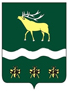 Российская Федерация Приморский крайЯковлевский районМУНИЦИПАЛЬНЫЙ КОМИТЕТНОВОСЫСОЕВСКОГО СЕЛЬСКОГО ПОСЕЛЕНИЯ РЕШЕНИЕ   12  мая  2023 года	       с.Новосысоевка	         	              № 102 -НПА  	«Об избрании Главы Новосысоевского сельского поселения Яковлевского муниципального района Приморского края»	На основании решения Территориальной избирательной комиссии Яковлевского района от 18.09.2020 № 763/163 « О регистрации избранных депутатов муниципального комитета Новосысоевского сельского поселения Яковлевского муниципального района по итогам голосования на выборах 13 сентября 2020», на заседании муниципального комитета Новосысоевского сельского поселения, заслушав доклад председателя счетной комиссии Казанцевой Т.Г.  по протоколу № 4 от  12   мая 2023 года о результатах тайного голосования по избранию Главы  Новосысоевского сельского поселения, в соответствии со статьей 29 Устава Новосысоевского сельского поселения, статьями 3, 21, 25, 31.1 Регламента муниципального комитета, муниципальный комитет Новосысоевского сельского поселения  РЕШИЛ:Утвердить протокол счетной комиссии № 4 от 12  мая 2023 года о результатах тайного голосования по избранию Главы Новосысоевского сельского поселения.Считать избранным на должность Главы Новосысоевского сельского поселения Яковлевского муниципального района Приморского края  депутата муниципального комитета Лутченко Александра Васильевича.Направить настоящее решение в Территориальную избирательную комиссию Яковлевского района.Настоящее решение подлежит опубликованию в печатно-информационном органе Новосысоевского сельского поселения «Новости поселения» и размещению на официальном сайте администрации Новосысоевского сельского поселения.Настоящее решение вступает в силу со дня его опубликования.ГлаваА.В.ЛутченкоНовосысоевского сельского поселенияподписьрасшифровка подписи